Привлечение подростков и молодежи к оказанию помощи пожилым людям в КЦСОН Центрального района СПбМолодые волонтерыПривлечение молодых добровольцев
к оказанию помощи гражданам пожилого возраста в 2022 гг.Помощь волонтеров является неоценимым вкладом в улучшение качества жизни наших граждан.         06.07.2022 года для для граждан проживающих в жилых помещениях специализированного социального фонда (ул. Чайковского, д.81) проведена праздничная программа «Вместе думать о будущем», посвященная Дню семьи, любви и верности.В мероприятии прозвучали песни в исполнении волонтеров благотворительного фонда «Яркая жизнь».11.07.2022 года для посетителей социально-реабилитационного отделения №2 (5-я Советская ул., д. 5) проведён концерт «Музыка души». В программе участвовал волонтеры Санкт-Петербургского музыкального училища имени Н.А. Римского-Корсакова, Абдураманов Эльдар и Коновалова Людмила. Прозвучали классические произведения, специально написанные для игры на фортепиано в четыре руки.19.07.2022 года для посетителей социально-досугового отделения №1 (Литейный пр., д. 11) состоялась пешеходная экскурсия по Каменному острову, которую провел волонтер Виктор Федотов. Каменный остров — отличное место для прогулок и здесь много необычных архитектурных достопримечательностей. 20.07.2022 года для посетителей социально-досугового отделения №1 (Литейный пр., д. 11) состоялась пешеходная экскурсия «Шерлок Холмс на Каменном острове». Экскурсию провела воспитанница Историко-краеведческого клуба «Петрополь» Арина Говорова. - обладатель гран-при Городского конкурса «Лучший юный экскурсовод 2020 года», победитель Всероссийского конкурса экскурсоводов. 20.07.2022 года для посетителей отделений в Комплексном центре социального обслуживания населения Центрального района состоялся шахматный турнир, посвященный Международному дню шахмат. Судейской коллегией были  волонтеры из «Центра физкультуры, спорта и здоровья Центрального района» и подведомственного учреждения муниципального образования  Смольнинское – досугового центра «Зеленый слон».22.07.2022 года для посетителей отделения дневного пребывания (4-я Советская ул., д. 6) проведён концерт «Летний звездопад». В концерте принял участие певец Игорь Максимов в сопровождении аккомпаниатора, лауреата конкурсов, музыканта, преподавателя Ленинградского областного колледжа культуры и искусства Светланы Хубежовой. В зале прозвучали романсы и любимые всеми шлягеры советских композиторов, песни из кинофильмов.26.07.2022 года для посетителей социально-досугового отделения №1 (Литейный пр., д.11) состоялась пешеходная экскурсия по Петроградской стороне, которую провела волонтер Татьяна Денисенко. Двухчасовой маршрут, который познакомил участников прогулки с этим районом, а Петроградская сторона смогла в очередной раз восхитить и очаровать.05.08.2022 года для посетителей социально-досугового отделения №2 (4-я Советская ул., д. 6) проведён мастер-класс по изготовлению свечей из вощины, который провели волонтеры из Федерации «Миссис Санкт-Петербург» Паньшина Вера Васильевна и Никифорова Екатерина Олеговна. Создание свечей из натуральной вощины и эфирных масел – это очень увлекательный и захватывающий процесс. Присутствующие остались довольны полученными результатами.05.09.2022 года для посетителей социально-реабилитационного отделения №2 (5-я Советская ул., д. 5) проведён концерт «Непокорённый Ленинград», приуроченный ко Дню памяти жертв блокады. Юные дарования Дворца учащейся молодежи представили яркие вокальные номера от Школы вокального искусства имени И.П. Богачевой. Среди исполненной программы прозвучали романсы и отрывки из оперных арий. 07.09.2022 года для граждан проживающих в жилых помещениях специализированного социального фонда (ул. Чайковского, д.81) проведена благотворительная акция «Красивая стрижка». Педагог учебного центра «Престиж» Корнилова Любовь Александровна и волонтер-парикмахер Михайлова Ксения помогли создать отличное настроение пяти жителям специализированного социального дома, которым были сделаны стильные стрижки на дому. 14.09.2022 года для посетителей социально-досугового отделения №2 (4-я Советская ул., д. 6) проведён концерт «Музыкальное Новолетие» - музыкальное обращение. В концерте принимали участие студенты музыкального училища им. М.П. Мусоргского и студенты музыкального училища им. Н.А. Римского-Корсакова.
Участники мероприятия с огромным удовольствием прослушали замечательные творения великих музыкантов: Э. Гранадос «Испанский танец», И. Бах «Куранта», Штефан «Звездный дождь», С. Руднев «Очи черные». 
Благодаря виртуозному исполнению музыкальных произведений студентами: Ксении Драчевой (гитара), Григория Шевцова (гитара), Софии Ждановой (гитара), Марии Моисеевой (балалайка), Юлии Митрониной (домра), атмосфера сказочности, любви и гармонии не покидала слушателей до окончания концерта.26.09.2022 года для посетителей социально-реабилитационного отделения №2  (5-я Советская ул., д. 5) проведён концерт «Мои года – моё богатство», посвященного Международному дню пожилых людей. Юные дарования Дворца учащейся молодежи представили яркие вокальные номера от Школы вокального искусства имени И.П. Богачевой и Детского оперного театра. 27.09.2022 года для посетителей отделения дневного пребывания (4-я Советская ул., д. 6) проведён праздничный концерт "Возраст нам к лицу!", приуроченный к международному Дню пожилого человека. Благотворительная волонтерская организация «Пища жизни» подарила теплый, душевный праздник посетителям отделения. В исполнении Матильды Принцевой прозвучала пьеса на волторне. Жернакова Алина Александровна из Культурно-досугового комплекса «Центральный», исполнила музыкальную композицию на фортепиано. Евгений Чувашев потрясающе сыграл на трубе «Маленькое танго». Театральный клуб «Волшебные истории» поразил своим выступлением с фокусами и лентами. Маленькие подарочки в качестве вкусного презента и открытки, сделанные руками детей, никого не оставили равнодушными.28.09.2022 года для посетителей социально-досугового отделения №2 (4-я Советская ул., д. 6) проведён концерт «Не стареют душой ветераны…», приуроченный к Дню пожилого человека. Поздравить с наступающим праздником посетителей отделения пришли детские коллективы Дома творчества Фонтанка-32. Открыли  праздничный  концерт юный артист Цирковой студии "На Фонтанке" с завораживающим номером «Игра с диаболо» и артисты вокальной студии «Мелодика».  Грациозные участницы балетной студии «Менуэт» показали замечательные номера «Вариации в русском стиле», «Вишня» и «Нуне». После концерта всем участникам юные артисты Дома творчества вручили красочные открытки, сделанные своими руками, затем с удовольствием сфотографировались на общее фото.29.09.2022 года для граждан проживающих в жилых помещениях специализированного социального фонда (ул. Чайковского, д.81) проведён вечер – комплимент «Благородство и мудрость седин», приуроченный к Международному дню пожилых людей. 
В праздничном концерте приняли участие детские коллективы Дома творчества Фонтанка-32: вокальный ансамбль «Мелодика»; балетная студия «Менуэт»; студия эстрадного вокала «Стиль»; цирковая студия «На Фонтанке». В завершении праздничной программы они получили открытки, сделанные руками детей и сфотографировались на память со всеми присутствующими на мероприятии. 29.09.2022 года для граждан проживающих в жилых помещениях специализированного социального фонда (4-я Советская ул., д. 6, 5-я Советская ул., д. 5) в актовом зале  проведён праздничный концерт посвященный Дню пожилого человека. В этот день для ветеранов выступали ученики 3«А» класса ГБОУ «Начальная школа-детский сад №620 «РОСТОК», а так же юные музыканты и вокалисты Детской школы искусств им. П.А. Серебрякова . Шуточные стихи, песни,романсы, арии из опер и  озорные танцы создали у зрителей праздничное настроение. Все зрители получили подарки, любезно предоставленные Благотворительным фондом «Открытое сердце» -учредитель Петров Павел Витальевич. 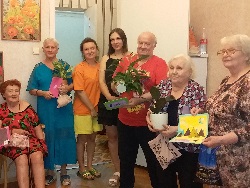 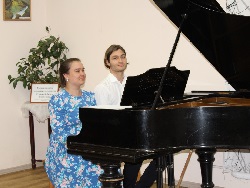 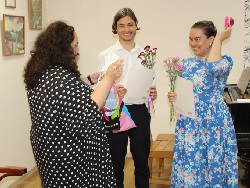 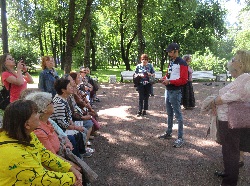 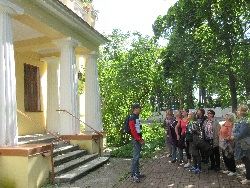 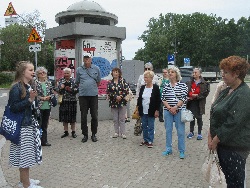 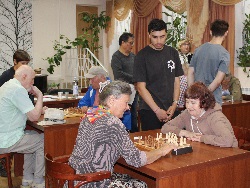 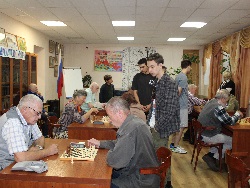 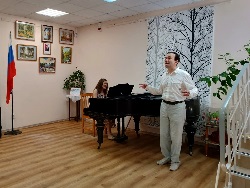 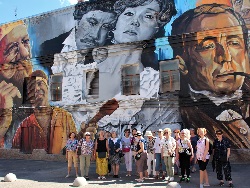 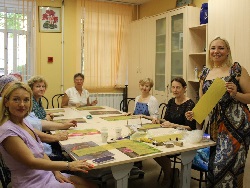 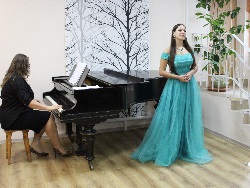 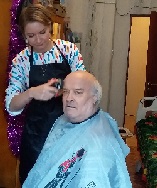 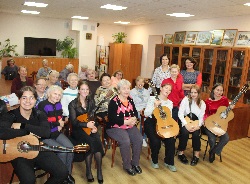 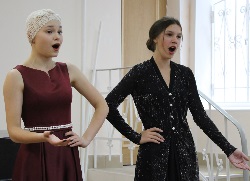 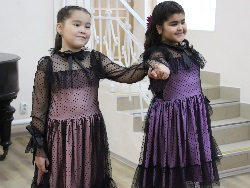 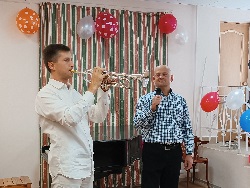 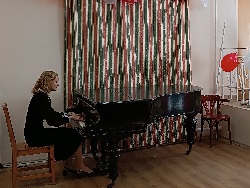 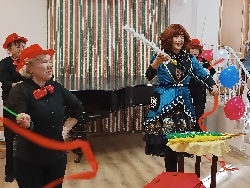 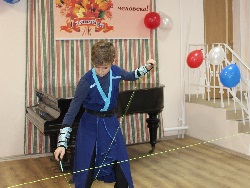 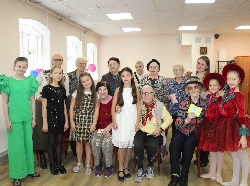 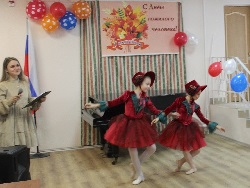 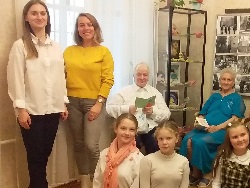 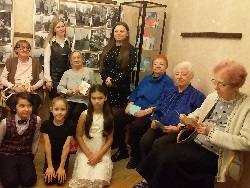 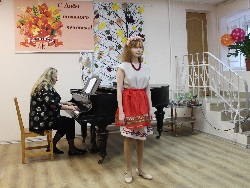 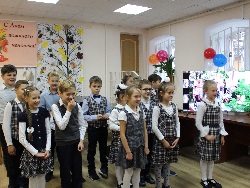 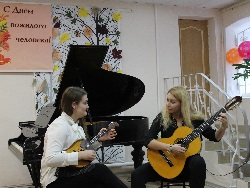 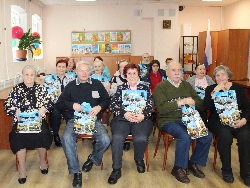 